AC1750 PCI-E双频无线网卡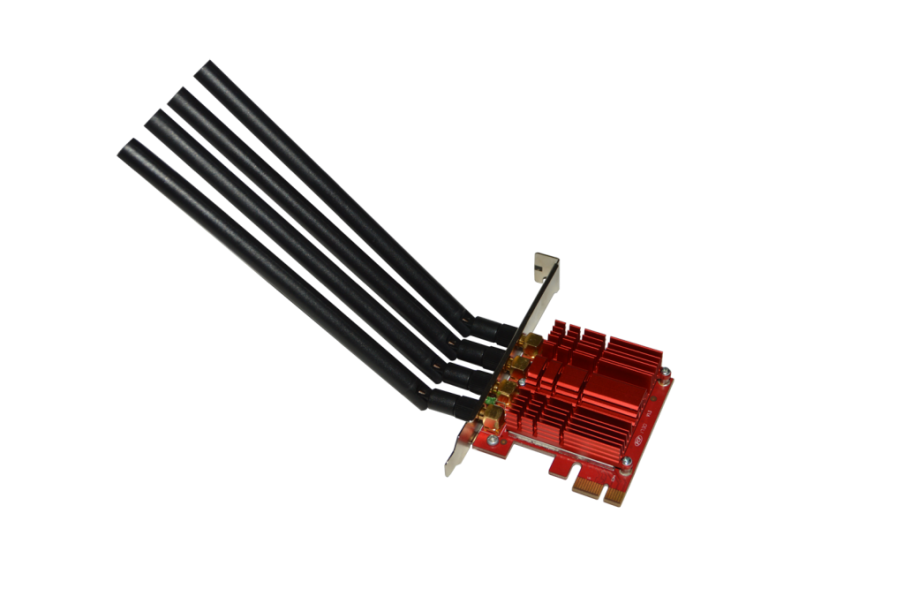    快速安装指南                                                                                                             版本1.0 | 2017-10-131产品简介                                                       感谢您购买了此款AC1750PCI-E双频无线网卡，在安装和使用本产品之前，请仔细阅读本指南，能帮助您正确并充分使用这款产品的功能。产品概述该无线网卡是一款PCI EXPRESS接口双频无线网卡,该无线网卡符合IEEE802.11ac和IEEE802.11a/b/g/n无线标准。PCI-E X1接口设计，支持PCI-E 1.1协议。采用无线2.4G 11n 450Mbps 和5G 11ac 1300Mbps双频技术。为您的台式电脑带来无与伦比的无线解决方案。通过该网卡连接到无线路由器能最大限度的提高无线性能，连接2.4GHz频段无线信号，检查电子邮件和浏览互联网，与家中多位成员共享音乐、视频及照片等文件;连接5GHz频段有助于避免干扰，提供高效能无线观赏HD多媒体影音与实时在线游戏对战，给您提供一个更纯净的无线环境。产品特性                                                                   （3）物品清单符合IEEE 802.11ac/a/n/g/b WiFi标准；支持PCI-E 1.1 X1串行总线；2.4G/5G双频可选，5GHz频段速率高达1300Mbps，2.4GHz频段速率高达450Mbps； 支持Cisco CCX；支持多个BSSID；安装方便，即插即用。2硬件安装                                                     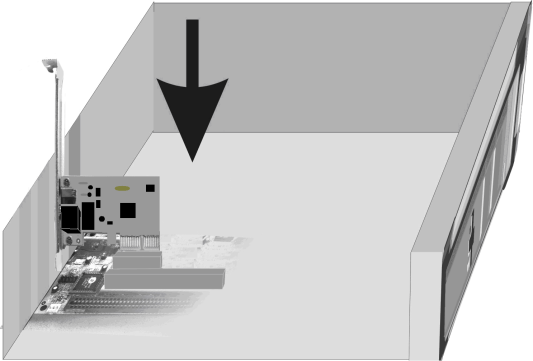 步骤1.电脑关机，拔掉电脑的电源线，移除电脑的机箱盖。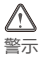 2.将AC1750PCI-E双频无线网卡的PCI EXPRESS X1串行总线接口插入到电脑的PCI EXPRESS X1插槽上，一定要插紧。	       3.安装好您的电脑的机箱盖。4.将电脑的电源线插入到插座中。电脑开机。3软件安装                                                     以下的软件安装在window 7 64位系统上运行。此款网卡支持Microsoft Windows 7 32/64，Windows 10 32/64这四个系统。其他系统的软件安装请参考window 7 64位系统的软件安装。将无线网卡的CD-ROM放置在电脑光驱中。               双击电脑光驱图标。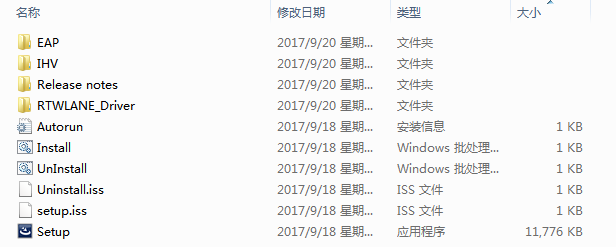 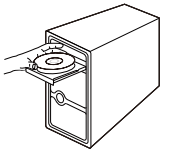 双击 Setup.EXE，驱动开始安装                              接下来的安装向导界面。             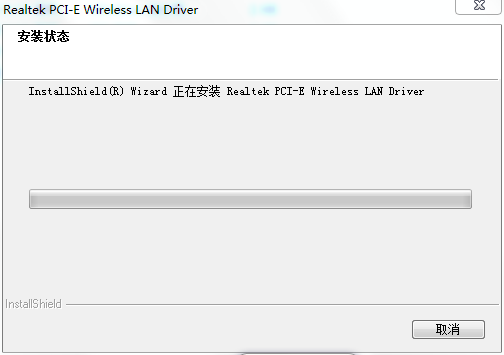 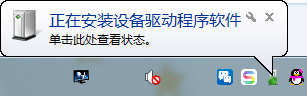 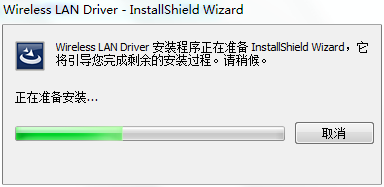 3软件安装                                                     	  点击“完成”按钮。                                  系统将自动弹出如图2-6所示的对话框。现在，您可以开始使用您的无线网卡。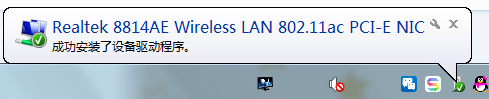 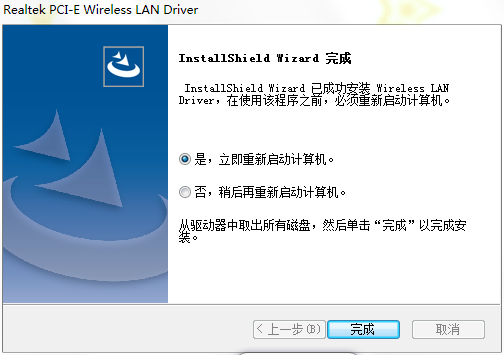 4将网卡接入无线网络                                                             软件安装成功后选择您要连入的无线网络。	请在“安全密匙”栏内输入无线网络的密码（可以在无线路由器或AP管理上查看）。        点击“连接”按钮。                                    请点击“确定”按钮。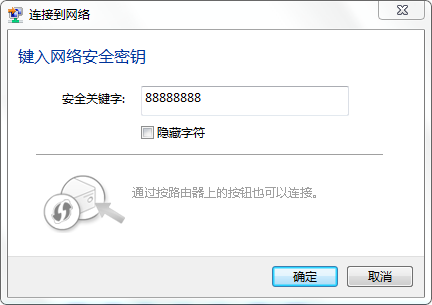 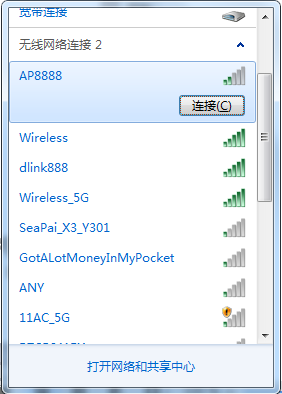       无线网络连接中，请您耐心等待。                      无线网络连接成功。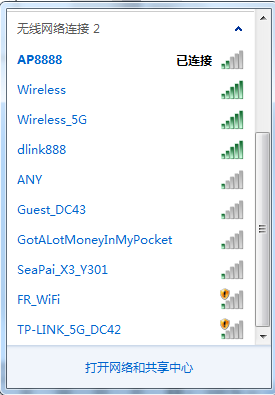 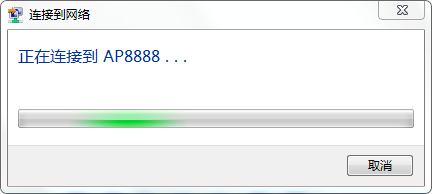 附录：产品硬件规格                                                     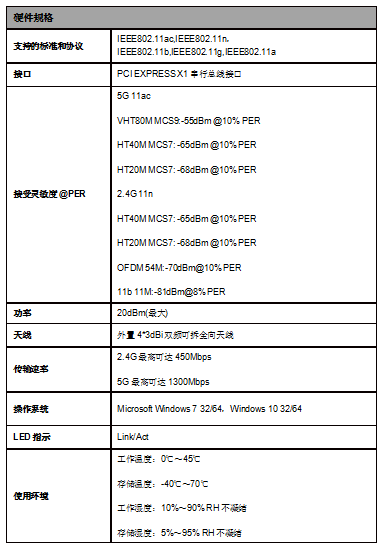 